2023亚洲酒店节参评报名表▷ 设计机构类由参评的设计机构自主进行申报，并由百人观察团与组委会按照评审标准在所有参评设计机构中，票选出2023在酒店行业具备突出表现的设计机构和公司，当选亚洲酒店节 · 2023年度十大杰出酒店设计机构。将填写好的《2023亚洲酒店节参评报名表》表格、参评酒店图片资料及相关LOGO源文件（AI、PS），以“2023亚洲酒店节+酒店名/公司名/姓名”命名压缩成一个文件夹，提交发送至组委会邮箱: 83089246@qq.com【参评咨询】亚洲酒店节组委会：智鹏老师联系方式：18613154432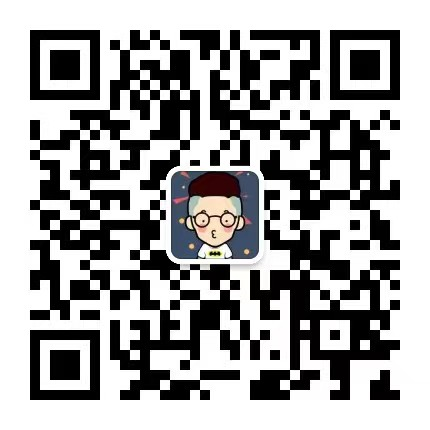 声    明*我已仔细阅读了本届参评规则，愿意遵守规则的规定，现正式申报申请。参评者签名:__________________日期: _________________申报设计公司/机构信息申报设计公司/机构信息申报设计公司/机构信息申报设计公司/机构信息申报设计公司/机构信息企业中文全名企业英文全名企业联系人联系人职位邮箱电话/微信企业的社会成就/荣誉地位企业的社会成就/荣誉地位设计理念/主张/哲学设计理念/主张/哲学企业介绍（不超过500字）企业介绍（不超过500字）企业介绍（不超过500字）企业介绍（不超过500字）企业介绍（不超过500字）参评作品信息参评作品信息作品一名称设计说明一（不超过500字）：（需包含项目落地时间、地点、设计团队）设计说明一（不超过500字）：（需包含项目落地时间、地点、设计团队）作品二名称设计说明二（不超过500字）：（需包含项目落地时间、地点、设计团队）设计说明二（不超过500字）：（需包含项目落地时间、地点、设计团队）作品三名称设计说明三（不超过500字）：（需包含项目落地时间、地点、设计团队）设计说明三（不超过500字）：（需包含项目落地时间、地点、设计团队）参评作品信息（1-3套）：完成填写《2023亚洲酒店节参评报名表》，并与其它参评资料一并提交：参评企业需提供企业LOGO高清原图（JPG/PNG源文件)参评企业需提交不少于1套不超过3套参评作品，每套作品含不超过500字的设计说明、项目完整平面图、项目实景照片（不少于10张）。所以图片均为JPG格式，精度300dpi以上，最短边不低于1000px，每张图片不超过10MB。特别说明：项目作品必须为机构/公司原创作品，为酒店行业已竣工的室内设计、建筑设计等关联项目，具有完全版权和使用权；参评作品信息（1-3套）：完成填写《2023亚洲酒店节参评报名表》，并与其它参评资料一并提交：参评企业需提供企业LOGO高清原图（JPG/PNG源文件)参评企业需提交不少于1套不超过3套参评作品，每套作品含不超过500字的设计说明、项目完整平面图、项目实景照片（不少于10张）。所以图片均为JPG格式，精度300dpi以上，最短边不低于1000px，每张图片不超过10MB。特别说明：项目作品必须为机构/公司原创作品，为酒店行业已竣工的室内设计、建筑设计等关联项目，具有完全版权和使用权；